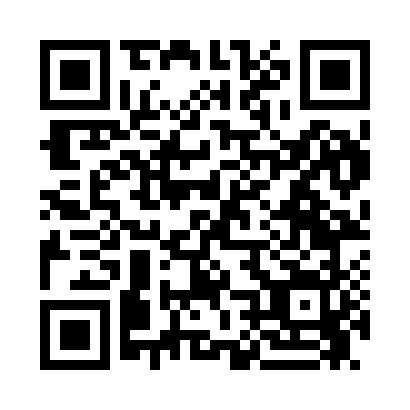 Prayer times for McLeans, Nevada, USAMon 1 Jul 2024 - Wed 31 Jul 2024High Latitude Method: Angle Based RulePrayer Calculation Method: Islamic Society of North AmericaAsar Calculation Method: ShafiPrayer times provided by https://www.salahtimes.comDateDayFajrSunriseDhuhrAsrMaghribIsha1Mon4:005:3212:554:498:179:492Tue4:015:3212:554:498:179:493Wed4:015:3312:554:498:179:484Thu4:025:3312:554:498:179:485Fri4:035:3412:554:498:179:486Sat4:045:3512:564:508:169:477Sun4:045:3512:564:508:169:478Mon4:055:3612:564:508:169:469Tue4:065:3612:564:508:159:4610Wed4:075:3712:564:508:159:4511Thu4:085:3812:564:508:159:4412Fri4:095:3812:564:508:149:4413Sat4:105:3912:564:508:149:4314Sun4:115:4012:574:508:139:4215Mon4:125:4112:574:508:139:4116Tue4:135:4112:574:508:129:4017Wed4:145:4212:574:508:119:4018Thu4:155:4312:574:508:119:3919Fri4:165:4312:574:508:109:3820Sat4:175:4412:574:508:099:3721Sun4:185:4512:574:508:099:3622Mon4:195:4612:574:498:089:3523Tue4:205:4712:574:498:079:3424Wed4:215:4712:574:498:069:3225Thu4:225:4812:574:498:069:3126Fri4:235:4912:574:498:059:3027Sat4:255:5012:574:498:049:2928Sun4:265:5112:574:488:039:2829Mon4:275:5212:574:488:029:2730Tue4:285:5212:574:488:019:2531Wed4:295:5312:574:488:009:24